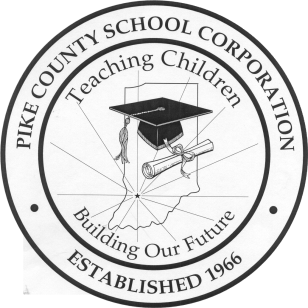 PIKE COUNTY SCHOOL CORPORATION2015-2016 Aug. 3		Teacher Work DayAug. 4		First Student DaySep. 7		Labor DayOct. 2	End 1st Grading Period (43 days)Oct. 14		Parent-Teacher                               ConferencesOct.19-23	Fall VacationNov. 25-27	Thanksgiving                                     VacationDec. 18	End 2nd Grading Period (46 days)End 1st Semester	(89 days)Dec.21-Jan.1	Christmas VacationJan. 4	School In SessionMar. 4	End 3rd Grading Period (45 days)Mar. 21-25	Spring VacationMar.28-Apr.1	Snow Days #1-5	(used in reverse order, 4/1 first, 3/31 second, etc.)May 23	End 4th Grading Period (46 days)	End 2nd Semester	(91 days)May 24-27	Snow Days #6-9	(used in order as needed)May 30	Memorial Day* End of Grading Period$$$   PAYDAYS   $$$August 2015August 2015August 2015August 2015August 2015MonTuesWedThuFriTWDFSD5671011121314171819202124252627283120 student / 21 teacher days20 student / 21 teacher days20 student / 21 teacher days20 student / 21 teacher days20 student / 21 teacher daysSEPTEMBER 2015SEPTEMBER 2015SEPTEMBER 2015SEPTEMBER 2015SEPTEMBER 2015MonTuesWedThuFri1234LD8910111415161718212223242528293021 days 21 days 21 days 21 days 21 days october 2015october 2015october 2015october 2015october 2015MonTuesWedThuFri1 2*567891213PTC1516FVFVFVFVFV262728293016 student / 17 teacher days16 student / 17 teacher days16 student / 17 teacher days16 student / 17 teacher days16 student / 17 teacher daysnovember 2015november 2015november 2015november 2015november 2015MonTuesWedThuFri2345691011121316171819202324TVTVTV3018 days18 days18 days18 days18 daysdecember 2015december 2015december 2015december 2015december 2015MonTuesWedThuFri1234789101114151617 18*CVCVCVCVCVCVCVCVCV14 days14 days14 days14 days14 daysJANUARY 2016JANUARY 2016JANUARY 2016JANUARY 2016JANUARY 2016MonTuesWedThuFriCV4567811121314151819202122252627282920 days20 days20 days20 days20 daysFEBRUARY 2016FEBRUARY 2016FEBRUARY 2016FEBRUARY 2016FEBRUARY 2016MonTuesWedThuFri1234589101112151617181922232425262921 days21 days21 days21 days21 daysMARCH 2016MARCH 2016MARCH 2016MARCH 2016MARCH 2016MonTuesWedThuFri123 4*78910111415161718SVSVSVSVSV/GFSDSDSDSD14 days14 days14 days14 days14 daysAPRIL 2016APRIL 2016APRIL 2016APRIL 2016APRIL 2016MonTuesWedThuFriSD4567811121314151819202122252627282920 days20 days20 days20 days20 daysmay 2016may 2016may 2016may 2016may 2016MonTuesWedThuFri234569101112131617181920 23*SDSDSDSDMD3116 days16 days16 days16 days16 days